งานสอบสวน
รายงานการปฏิบัติราชการประจำเดือนธันวาคมประจำปีงบประมาณ พ.ศ. ๒๕๖๗ สถานีตำรวจภูธรคลองพิไกร                                  เมื่อวันที่  ๑๒  ธันวาคม พนักงานสอบสวนได้รับแจ้งความร้องทุกข์ เมื่อได้รับแจ้งเหตุ  พ.ต.ท.กงสุล วงศ์ใจจา พนักงานสอบสวนเวรประจำวัน ได้รับแจ้งเหตุการทำร้ายร่างกายระหว่างตำรวจและประชาชนในพื้นที่ พนักงานสอบสวนจึงเข้าตรวจสอบที่เกิดเหตุและพร้อมประสานงานให้ผู้บังคับบัญชาระดับสูงรับทราบ หลังจากนั้นเรียกคู่กรณีมารับทราบข้อกล่าวหาเพื่อดำเนินการในส่วนที่เกี่ยวข้องและดำเนินคดีตามกฎหมายกับผู้กระทำผิดต่อไป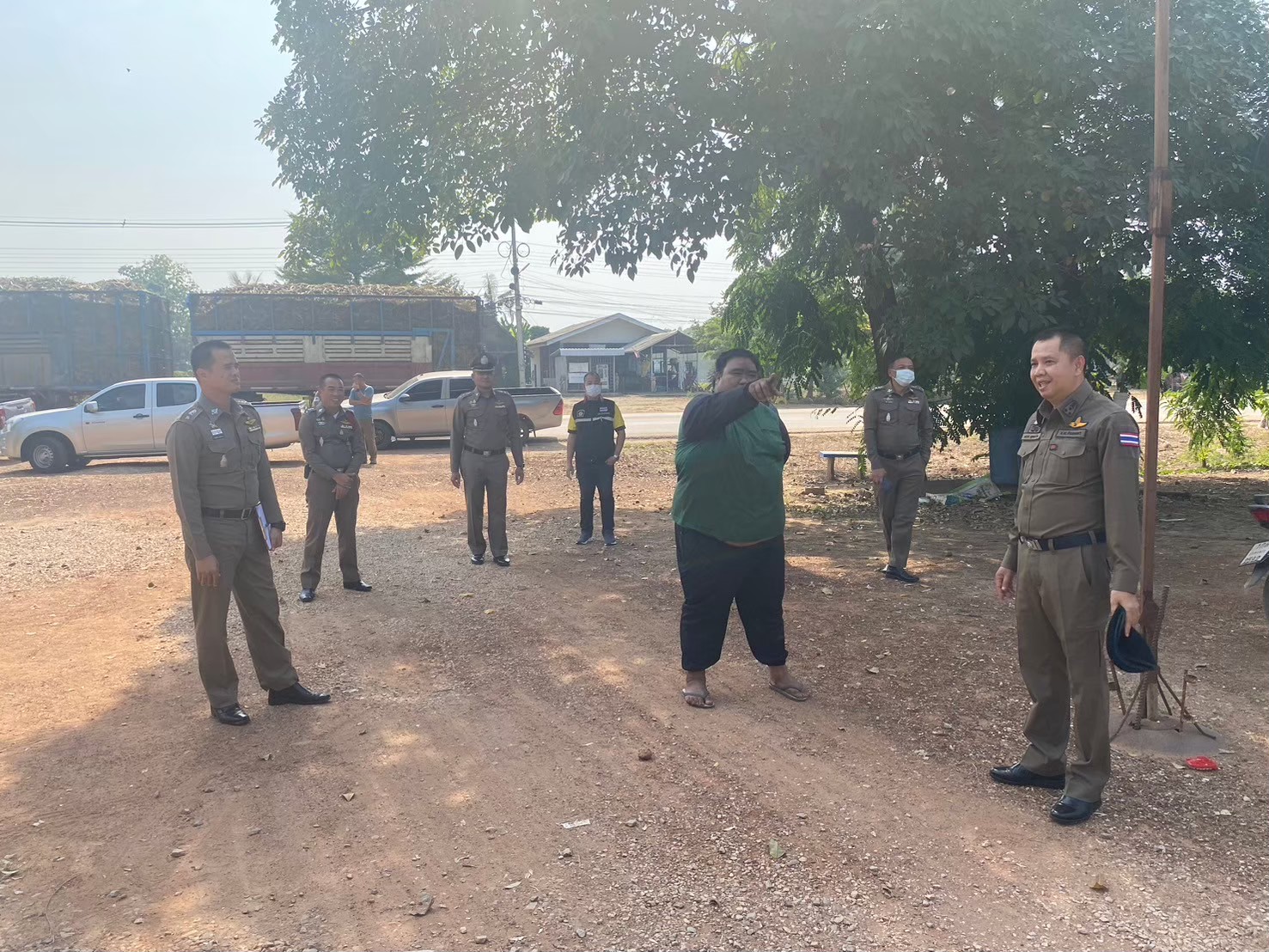 